КОНТРОЛЬНО-СЧЕТНАЯ ПАЛАТА  МУНИЦИПАЛЬНОГО ОБРАЗОВАНИЯ СЛЮДЯНСКИЙ РАЙОН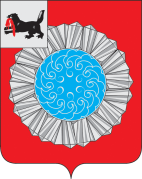 ЗАКЛЮЧЕНИЕ № 01/29-07/03по результатам экспертизы проекта решения Думы МО Слюдянский район «О внесении изменений в решение Думы муниципального образования Слюдянский район  от 27.09.2012 г. № 43 V-рд «Об утверждении  Положения о бюджетном процессе в муниципальном образовании Слюдянский район»г. Слюдянка	19.02.2016 г.     Заключение  по результатам  экспертизы проекта решения Думы МО Слюдянский район  «О внесении изменений в решение Думы муниципального образования Слюдянский район  от 27.09.2012 г. № 43 V-рд «Об утверждении  Положения о бюджетном процессе в муниципальном образовании Слюдянский район»  (далее – проект решения Думы МО Слюдянский район)  подготовлено  Контрольно-счетной палатой муниципального образования Слюдянский район (далее – КСП муниципального района) с учетом норм  Бюджетного  кодекса Российской Федерации  (далее – БК РФ), на основании  Положения о КСП  муниципального района,  поручения    Думы  муниципального образования  Слюдянский район.       Проект решения подготовлен с целью определения правовых основ, содержания и механизма осуществления бюджетного процесса в МО Слюдянский район, регламентирования порядка утверждения, исполнения, осуществления контроля  за исполнением  бюджета муниципального образования Слюдянский район и  утверждения отчета об его исполнении. Цель аналитического мероприятия: обобщить и систематизировать информацию о недостатках в бюджетном процессе МО Слюдянский район, которая может быть использована для совершенствования деятельности участников бюджетного процесса.        В настоящее время составление,  рассмотрение проекта районного бюджета, утверждение и исполнение бюджета МО Слюдянский район, контроль за его исполнением, составление и утверждение отчета об исполнении районного бюджета  осуществляется в соответствии с   Положением о бюджетном процессе в муниципальном образовании Слюдянский район, утвержденным решением Думы МО Слюдянский район от 27.09.2012 г. № 43 V-рд  «Об утверждении  Положения о бюджетном  процессе в муниципальном образовании Слюдянский район» в редакции от 26.09.2013 г. № 45 V-рд, от 31.10.2013 г. № 50 V-рд, от 28.11.2013 г. № 60 V-рд, от 24.04.2014 г. № 17 V-рд, от 27.11.2014 г.№ 28 VI-рд, 24.09.2015 г. № 51 VI-рд, 29.10.2015г. № 57 VI-рд. В соответствии с абзацем 2  части 4  статьи 157. Бюджетного кодекса РФ, главный распорядитель бюджетных средств обязан представлять информацию и документы, запрашиваемые администрацией муниципального образования Слюдянский район (должностными лицами),  как органом внутреннего муниципального финансового контроля, в целях осуществления полномочия по проведению анализа осуществления главными администраторами бюджетных средств внутреннего финансового контроля и внутреннего финансового аудита.       В связи с чем, п.1 ст. 8 «Бюджетные полномочия главного распорядителя (распорядителя) бюджетных средств» Бюджетного процесса дополнена пп.13 соответствующего содержания.  Пункт 3 статьи 8 «Бюджетные полномочия главного распорядителя (распорядителя) бюджетных средств» Бюджетного процесса проектом решения предлагается изложить  в следующей редакции: главный распорядитель (распорядитель) бюджетных средств осуществляет внутренний финансовый контроль, направленный на соблюдение установленных в соответствии с бюджетным законодательством Российской Федерации, иными нормативными правовыми актами, регулирующими бюджетные правоотношения, внутренних стандартов и процедур составления и исполнения бюджета по расходам, включая расходы на закупку товаров,  работ, услуг для обеспечения муниципальных нужд, составления бюджетной отчетности и ведения бюджетного учета этим главным распорядителем бюджетных средств и подведомственными ему распорядителями и получателями бюджетных средств, а также подготовку и организацию мер по повышению экономности и результативности использования бюджетных средств, дополнив словами  « установленных в соответствии с бюджетным законодательством Российской Федерации, иными нормативными правовыми актами, регулирующими бюджетные правоотношения», данная формулировка соответствует абзацу 1 части 1 статьи 160.2-1 БК РФ, в редакции, вступившей в силу 29.12.2015 г. Пункт 1 статьи 9 «Бюджетные полномочия главного администратора (администратора) доходов бюджета района» в соответствии со статьями 47.2., 157, 160.1,160.2-1 БК РФ предлагается расширить полномочия главного администратора доходов бюджета района, дополнить подпунктом 6,7,8, следующего содержания: «п.6.утверждает методику прогнозирования поступлений доходов  в бюджет муниципального образования Слюдянский район в соответствии с требованиями к такой методике, установленными  Правительством РФ; п.7.представляет информацию  администрации муниципального образования Слюдянский район (должностными лицами), как органом внутреннего муниципального финансового контроля, в целях осуществления полномочия по проведению анализа осуществления главными администраторами бюджетных средств внутреннего финансового контроля и внутреннего финансового аудита; п.8.определяет Порядок принятия решений о признании безнадежной к взысканию задолженности по платежам в бюджет муниципального образования Слюдянский район в соответствии с общими требованиями, установленными Правительством Российской Федерации».     Положение статьи 10 «Главный администратор (администратор) источников финансирования бюджета» Бюджетного процесса в соответствии со статьей 157 БК дополнены подпунктом  6. представляет информацию  администрации муниципального образования Слюдянский район (должностными лицами), как органом внутреннего муниципального финансового контроля, в целях осуществления полномочия по проведению анализа осуществления главными администраторами бюджетных средств внутреннего финансового контроля и внутреннего финансового аудита; 7. утверждает  методику прогнозирования поступлений по источникам финансирования бюджета муниципального образования Слюдянский район в соответствии с требованиями к такой методике, установленными Правительством Российской Федерации, 8. составляет обоснования бюджетных ассигнований.   Пункт 2 статьи 33 «Внешний муниципальный финансовый контроль, осуществляемы Контрольно-счетной палатой муниципального образования Слюдянский район изложен в соответствии  со ст.268.1. БК РФ и Федеральным законом № 6-ФЗ, к полномочиям контрольно-счетного органа добавлены следующие  полномочия: проводит проверки, ревизии, анализ, обследования, мониторинг в ходе осуществления  ей в установленном порядке контрольных и экспертно-аналитических мероприятий в соответствии с Федеральным законом от 07.02.2011 г. № 6-ФЗ, направляет объектам контроля представления и предписания. Пункт 3  статьи 34 «Внутренний муниципальный контроль, осуществляемый администрацией района» Бюджетного процесса  согласно статье 269.2. БК РФ дополнен текстом следующего содержания: «права и обязанности должностных лиц, права и обязанности объектов контроля (их должностных лиц), в том числе по организационно-техническому обеспечению проверок, ревизий и обследований, осуществляемых должностными лицами органами внутреннего муниципального финансового контроля».  Заключение по результатам экспертизы проекта решения Думы МО Слюдянский район  «О внесении изменений в решение Думы муниципального образования Слюдянский район  от 27.09.2012 г. № 43 V-рд «Об утверждении  Положения о бюджетном процессе в муниципальном образовании Слюдянский район» подготовлено аудитором  КСП муниципального района Малаховой Л.Ю.       Контрольно-счетная палата муниципального образования Слюдянский район полагает, что проект решения Думы муниципального образования Слюдянский район   «О внесении изменений в решение Думы муниципального образования Слюдянский район  от 27.09.2012 г. № 43 V-рд «Об утверждении  Положения о бюджетном процессе в муниципальном образовании Слюдянский район» в целом соответствует действующему бюджетному законодательству и может быть рассмотрен Думой муниципального образования Слюдянский район.    Аудитор  КСП                                                                    муниципального района                                                               Малахова Л.Ю.